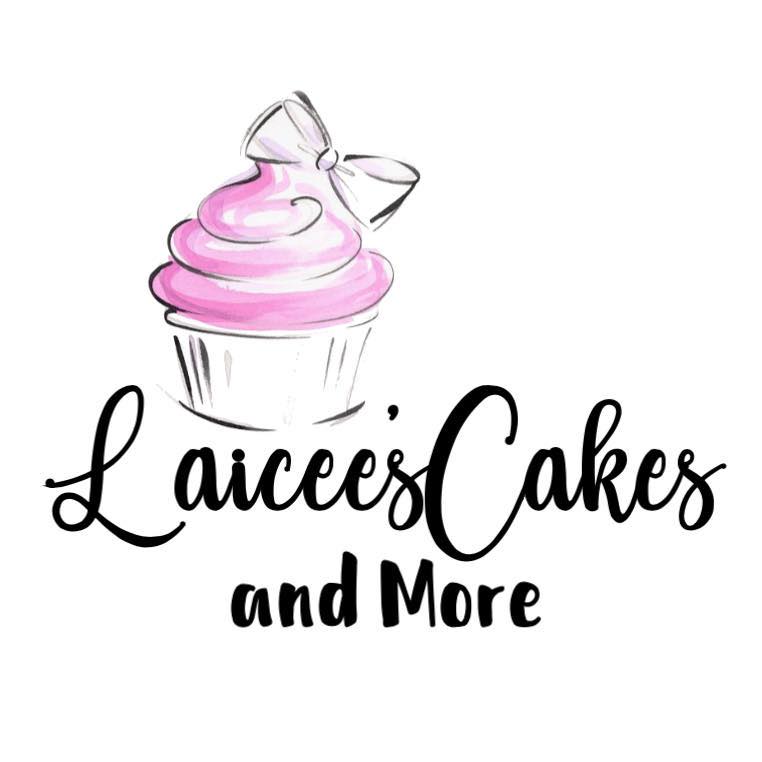 Hiring!
 Part-time
Order Filler/Prepper- Boxing and preparing orders 
- Prepping dishes 
Hours: 14 to 16 hours per week
           Friday 9 AM to 5 PM
           Saturday-6:30 AM to 1:30 PM 
                              or 
           Friday and Saturday 1 AM to 9AMApply at the
 Lebanon/Marion County Career
516 Workshop Lane
Lebanon, KY 40033
(270) 692-6870